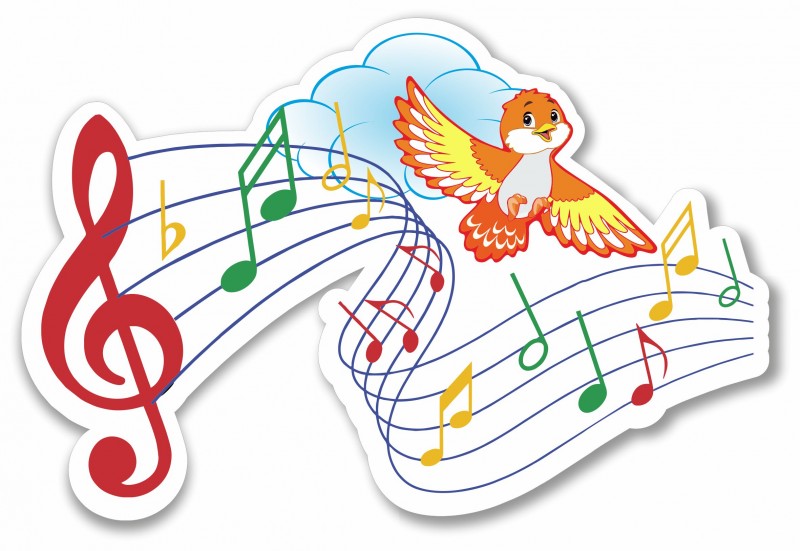 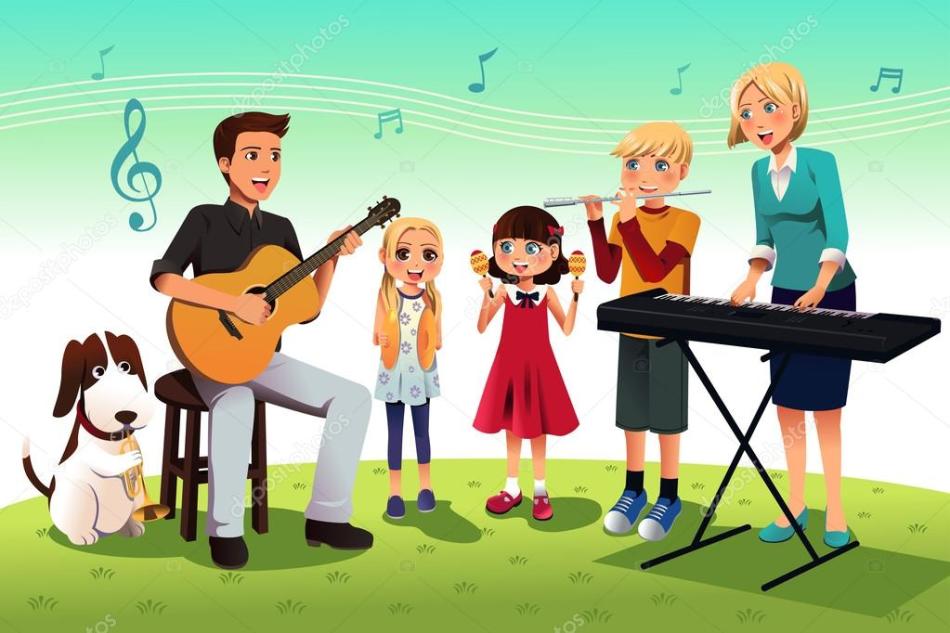 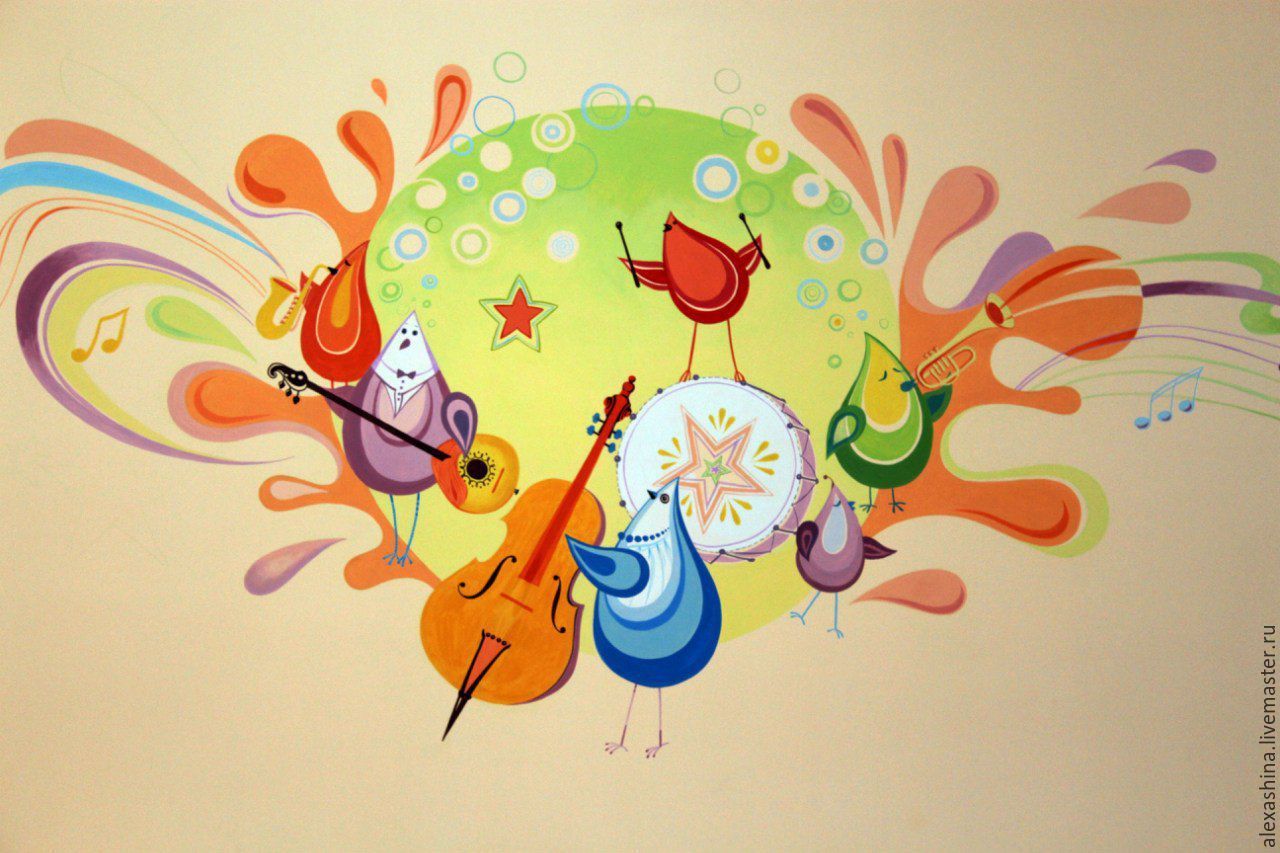 Воспитатели МБДОУ 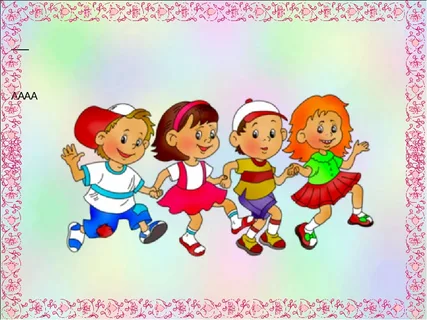 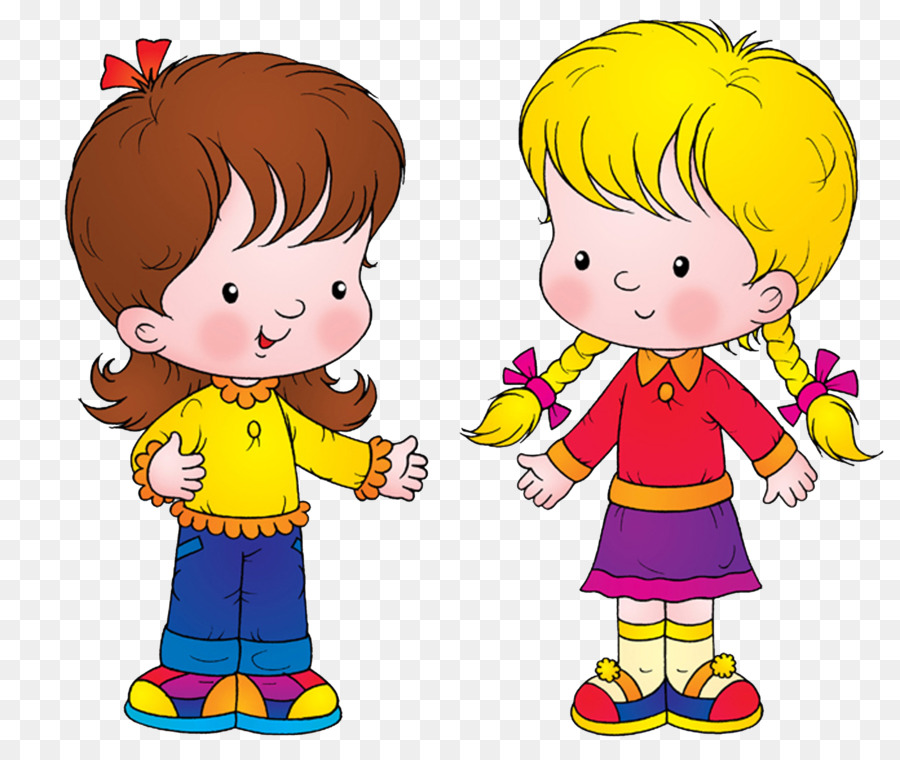 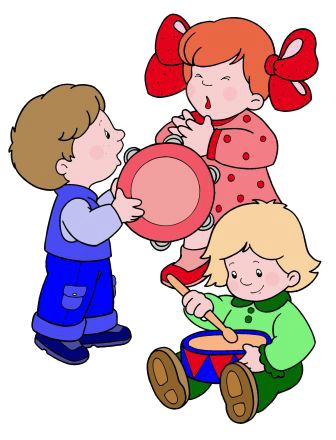 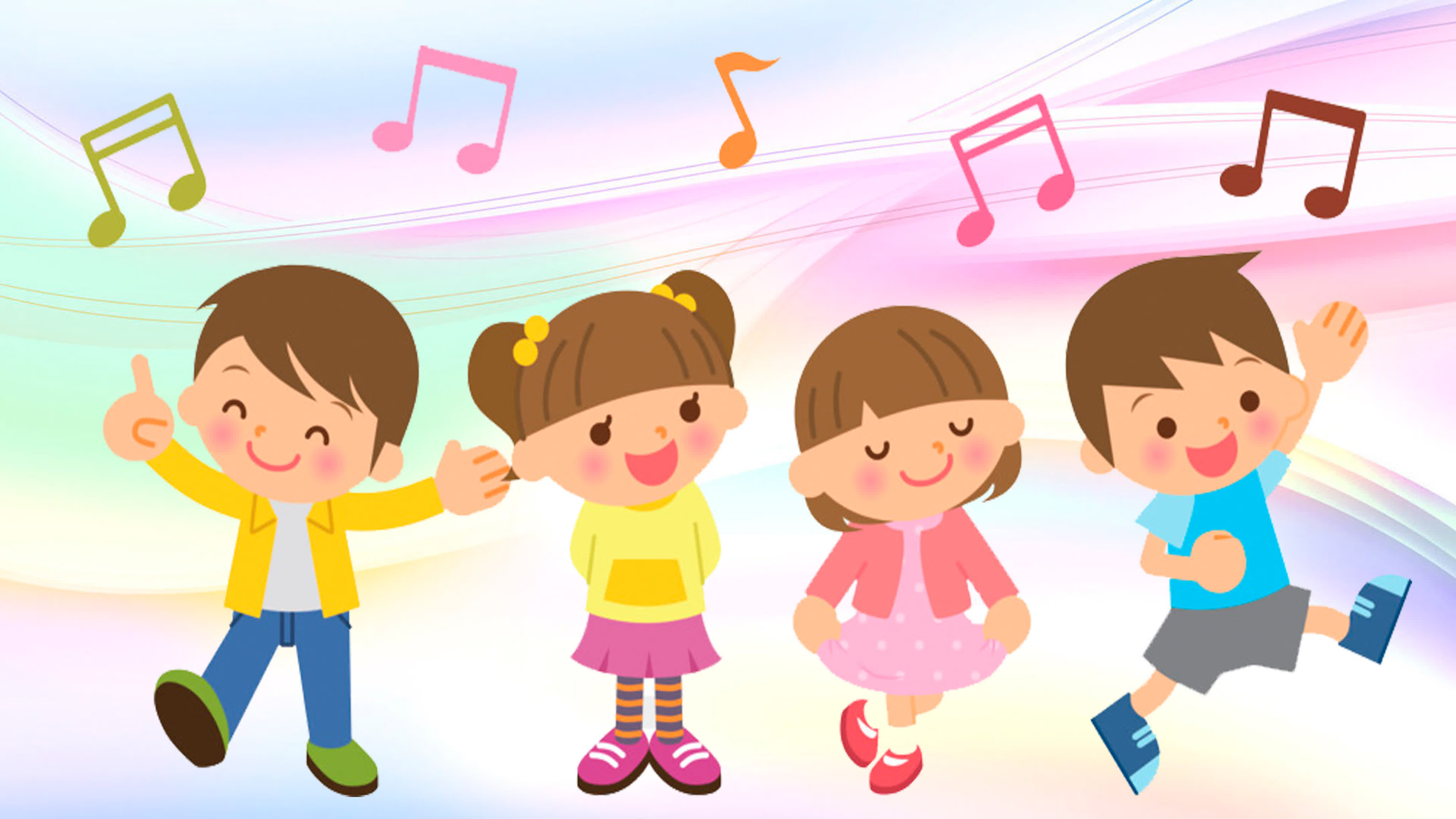 	Систематизация знаний педагогов	